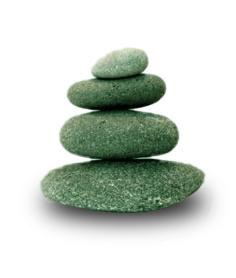 Supplemental Guide:Allergy and Immunology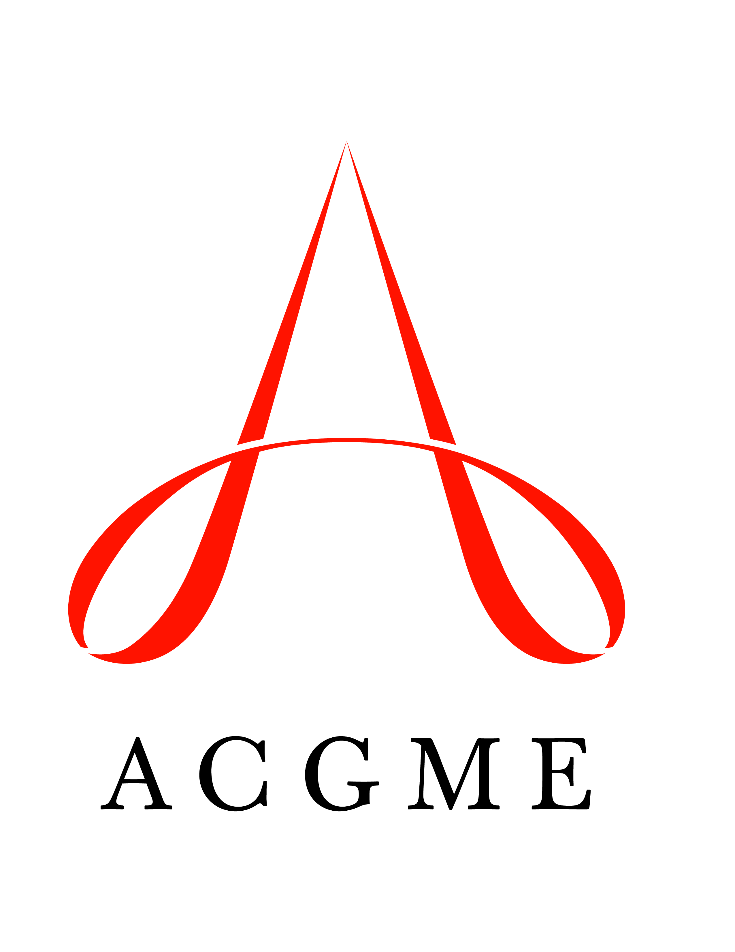 August 2019TABLE OF CONTENTSintroduction	3Patient care	4Medical Interview and Physical Examination of Adult Allergy and Immunology Patients	4Medical Interview and Physical Examination of Pediatric Allergy and Immunology Patients	6Diagnostic Tests and Procedures for Allergy and Immunology Patients	8Management Plan for Allergy and Immunology Patients	10Medical Knowledge	12Basic Science of Allergy and Immunology	12Clinical Science of Allergy and Immunology	14Research and Scholarly Activity	16Systems-based practice	18Patient Safety and Quality Improvement (QI)	18System Navigation for Patient Centered Care	20Physician Role in Health Care Systems	22Community and Population Health	24practice-based learning and improvement	25Evidence-Based and Informed Practice	25Reflective Practice and Commitment to Personal Growth	26professionalism	28Professional Behavior and Ethical Principles	28Accountability/Conscientiousness	30Self-Awareness and Help-Seeking	31interpersonal and communication skills	33Patient- and Family-Centered Communication	33Interprofessional and Team Communication	35Communication within Health Care Systems	37Mapping of 1.0 to 2.0	39Milestones Supplemental GuideThis document provides additional guidance and examples for the Allergy and Immunology Milestones. This is not designed to indicate any specific requirements for each level, but to provide insight into the thinking of the Milestone Work Group.Included in this document is the intent of each Milestone and examples of what a Clinical Competency Committee (CCC) might expect to be observed/assessed at each level. Also included are suggested assessment models and tools for each subcompetency, references, and other useful information.Review this guide with the CCC and faculty members. As the program develops a shared mental model of the Milestones, consider creating an individualized guide (Supplemental Guide Template available) with institution/program-specific examples, assessment tools used by the program, and curricular components.Additional tools and references, including the Milestones Guidebook, Clinical Competency Committee Guidebook, and Milestones Guidebook for Residents and Fellows, are available on the Resources page of the Milestones section of the ACGME website.In an effort to aid programs in the transition to using the new version of the Milestones, we have mapped the original Milestones 1.0 to the new Milestones 2.0. Below we have indicated where the subcompetencies are similar between versions. These are not necessarily exact matches, but are areas that include some of the same elements. Note that not all subcompetencies map between versions. Inclusion or exclusion of any subcompetency does not change the educational value or impact on curriculum or assessment. Available Milestones Resources   Milestones 2.0: Assessment, Implementation, and Clinical Competency Committees Supplement, 2021 - https://meridian.allenpress.com/jgme/issue/13/2s  Milestones Guidebooks: https://www.acgme.org/milestones/resources/   Assessment Guidebook   Clinical Competency Committee Guidebook  Clinical Competency Committee Guidebook Executive Summaries  Implementation Guidebook  Milestones Guidebook   Milestones Guidebook for Residents and Fellows: https://www.acgme.org/residents-and-fellows/the-acgme-for-residents-and-fellows/   Milestones Guidebook for Residents and Fellows  Milestones Guidebook for Residents and Fellows Presentation  Milestones 2.0 Guide Sheet for Residents and Fellows  Milestones Research and Reports: https://www.acgme.org/milestones/research/   Milestones National Report, updated each fall   Milestones Predictive Probability Report, updated each fall Milestones Bibliography, updated twice each year  Developing Faculty Competencies in Assessment courses - https://www.acgme.org/meetings-and-educational-activities/courses-and-workshops/developing-faculty-competencies-in-assessment/   Assessment Tool: Direct Observation of Clinical Care (DOCC) - https://dl.acgme.org/pages/assessment  Assessment Tool: Teamwork Effectiveness Assessment Module (TEAM) - https://team.acgme.org/ Improving Assessment Using Direct Observation Toolkit - https://dl.acgme.org/pages/acgme-faculty-development-toolkit-improving-assessment-using-direct-observation  Remediation Toolkit - https://dl.acgme.org/courses/acgme-remediation-toolkit  Learn at ACGME has several courses on Assessment and Milestones - https://dl.acgme.org/  Patient Care 1: Medical Interview and Physical Examination of Adult Allergy and Immunology Patients Overall Intent: To conduct comprehensive and detailed medical interviews for patients over 18 years old who present with suspected allergic and/or immunologic disorders; to perform a physical exam appropriate to age and to the specialtyPatient Care 1: Medical Interview and Physical Examination of Adult Allergy and Immunology Patients Overall Intent: To conduct comprehensive and detailed medical interviews for patients over 18 years old who present with suspected allergic and/or immunologic disorders; to perform a physical exam appropriate to age and to the specialtyMilestonesExamplesLevel 1 Obtains a history and physical examObtains a history but misses relevant items, such as pertinent aspects of  environmental, occupational, or family historyMisses critical elements in physical examination, such as skin and nail findings, nasal crease, or organomegalyGives unfocused and/or poorly organized presentations Level 2 Obtains a complete history and physical exam, extracting relevant elements for presentation of a patient with common conditionsElicits a complete history, including all elements, such as pertinent aspects of environmental, occupational, and family historyDocuments pertinent details of the home environment (e.g., a 30-year-old house with original wall-to-wall carpeting in bedroom, and the presence of a cat and a dog, in a patient with chronic rhinosinusitis and poorly controlled asthma)Identifies critical elements of common allergic and immunologic disorders in physical examination, such as dermatographism, nasal crease, and lymphadenopathy/hepatosplenomegalyFocused presentation of findings relevant to allergic and immunologic diseases, including a systematic and organized approach (e.g., atopic dermatitis, food allergy, allergic rhinitis, asthma, infections) and targeted physical findings (e.g., skin and nasal findings, nasal crease)Level 3 Obtains a complete history and physical exam, extracting relevant elements for presentation of a patient with complex conditionsIdentifies more difficult-to-elicit elements of the history, such as a detailed infection history in a patient with suspected immunodeficiency (e.g., recurrent cold sores, thrush, shingles), complex social history, and detailed family historyPerforms a thorough review of previous medical records provided by the referring provider, including laboratory and radiologic testingIdentifies previous responses to treatments in complex patients, such as refractory atopic dermatitis and asthmaPerforms a detailed physical examination, including a thorough examination of lymphoid organs, identifying stigmata of complex allergic and immunologic diseases, such as urticaria pigmentosa, telangiectasias, absence of tonsils, etc.Level 4 Efficiently obtains and communicates a focused history and physical exam for all patientsWithout prompting, obtains a medical release for outside records from a patient and follows up to identify important pertinent details unavailable from documentation provided by the referring physicianObtains a thorough history in a patient with a suspected immunodeficiency, with attention to comorbidities, including autoimmunity and lymphoproliferative disordersElicits a history of a recent tick bite in a patient presenting with possible anaphylaxisIdentifies a truncal rash as urticaria pigmentosa in a patient presenting with possible anaphylaxisCarefully characterizes the associated features in a patient presenting with recurrent angioedema, such as possible triggers (including medications, infection or trauma), the duration of episodes, occurrence of any associated symptoms, such as pruritus or joint pain, physical features, such as rashes, and efficacy or lack of efficacy of medications, such as antihistamines or corticosteroidsLevel 5 Efficiently obtains and communicates a focused history and exam, including sensitive, complicated, and detailed information that may not be volunteered by the patientExplores complicated family history to develop a pedigree for a suspected genetic diseaseExplores concerns of non-compliance not directly offered by patient, including identifying barriers to consistently complying with treatment recommendationsAssessment Models or ToolsDirect observationMultisource feedbackMedical record (chart) auditObjective structured clinical examinationSimulationCurriculum MappingNotes or ResourcesAmerican Academy of Allergy, Asthma, and Immunology (AAAAI)/American Academy of Allergy, Asthma, and Immunology (ACAAI) Joint Task Force on Practice Parameters. AAAAI and ACAAI Practice Parameters. https://www.allergyparameters.org/.Core clinical allergy/immunology textbooks, such as: Adkinson N Jr, Bochner B, Bruks A, et al., Middleton’s Allergy: Principles and Practice. 8th ed. Philadelphia, PA: Saunders; 2013.Grammer L, Greenberger P. Patterson’s Allergic Diseases. 8th ed. Philadelphia, PA: Wolters Kluwer; 2018.Rich R, Fleisher T, Shearer W, Schroeder H, Frew A, Weyand C. Clinical Immunology: Principles and Practice. 5th ed. Philadelphia, PA: Elsevier; 2018.Sullivan K, Stiehm ER. Stiehm’s Immune Deficiencies. 1st ed. Academic Press; 2014.Patient Care 2: Medical Interview and Physical Examination of Pediatric Allergy and Immunology PatientsOverall Intent: To conduct comprehensive and detailed medical interviews for patients 0-18 years old who present with suspected allergic and/or immunologic disorders, including age-appropriate interactions with both child and parent(s); to perform a physical exam appropriate for the specialty and age of the patient that puts the child at easePatient Care 2: Medical Interview and Physical Examination of Pediatric Allergy and Immunology PatientsOverall Intent: To conduct comprehensive and detailed medical interviews for patients 0-18 years old who present with suspected allergic and/or immunologic disorders, including age-appropriate interactions with both child and parent(s); to perform a physical exam appropriate for the specialty and age of the patient that puts the child at easeMilestonesExamplesLevel 1 Obtains a  complete history and physical examObtains a history but misses relevant items, such as birth history, infection history, and pertinent aspects of family historyMisses critical elements in physical examination, such as skin findings, dentition, short stature, failure to thriveInteracts with the child, but not in an age-appropriate mannerPresentations not focused on relevant issues and/or poorly organizedLevel 2 Obtains a complete history and physical exam, extracting relevant elements for presentation of a patient with common conditionsElicits complete history including all elements from both child and parent as appropriateReviews growth charts and developmental historyFocused presentation of findings relevant to allergic and immunologic diseasesIdentifies common stigmata of allergic and immunologic disease, such as nasal crease, allergic shinersLevel 3 Obtains a complete history and physical exam, extracting relevant elements for presentation of a patient with complex conditionsIdentifies more difficult to elicit elements of the history, such as anhidrosis, detailed infection history, detailed family history interacting comfortably with the child Requests and reviews complete immunization recordIdentifies previous responses to treatments in complex patients, such as refractory atopic dermatitis and asthmaPerforms satisfactorily as a camp physician at a summer asthma campPerforms a careful and thorough review of previous medical records, laboratory, and radiologic testingIdentifies stigmata of allergic and immunologic diseases, such as urticaria pigmentosaLevel 4 Efficiently obtains and communicates a focused history and physical exam for all patientsWithout prompting, obtains a medical release for outside records from a patient and follows up to identify important pertinent details unavailable from documentation provided by the referring physicianElicits a history of sleep disturbance in a patient with sever atopic dermatitis In a patient with recently identified X-linked Lymphoproliferative Disease (SH2D1A deficiency), carefully explores the family history and discovers several male maternal cousins diagnosed in childhood with lymphomaElicits a history of hypohidrosis and notes conical teeth in a male child presenting with a history recurrent infectionsObtains a history of extraction of all the primary teeth in an older child with recurrent pneumonias and recurrent skin infectionsLevel 5 Efficiently obtains and communicates a focused history and exam, including sensitive, complicated, and detailed information that may not be volunteered by the patientExplores complicated family history to develop a pedigree for a suspected genetic disease, including immunodeficiencyIdentifies food allergy related anxiety and risks for bullying at school in a child with food allergies that is not directly reported by the parent or child Sensitively explores items of consanguinity or alienation of family membersExplores concerns of non-compliance not directly offered by parentsDiscusses vaccine refusal and beliefsAssessment Models or ToolsDirect observationMedical record (chart) auditMultisource feedbackObjective structured clinical examinationSimulationCurriculum MappingNotes or ResourcesAAAAI/ACAAI Joint Task Force on Practice Parameters. AAAAI and ACAAI Practice Parameters. https://www.allergyparameters.org/. Core clinical allergy/immunology textbooks, such as: Adkinson N Jr, Bochner B, Bruks A, et al., Middleton’s Allergy: Principles and Practice. 8th ed. Philadelphia, PA: Saunders; 2013.Grammer L, Greenberger P. Patterson’s Allergic Diseases. 8th ed. Philadelphia, PA: Wolters Kluwer; 2018.Leung DYM, Szefler SJ, Bonilla FA, Akdis CA, Sampson, H. Pediatric Allergy: Principles and Practice. 3rd ed. Philadelphia, PA: Elsevier; 2015. Rich R, Fleisher T, Shearer W, Schroeder H, Frew A, Weyand C. Clinical Immunology: Principles and Practice. 5th ed. Philadelphia, PA: Elsevier; 2018.Sullivan K, Stiehm ER. Stiehm’s Immune Deficiencies. 1st ed. Academic Press; 2014.Patient Care 3: Diagnostic Tests and Procedures for Allergy and Immunology PatientsOverall Intent: To select, perform, and interpret diagnostic tests or proceduresPatient Care 3: Diagnostic Tests and Procedures for Allergy and Immunology PatientsOverall Intent: To select, perform, and interpret diagnostic tests or proceduresMilestonesExamplesLevel 1 Demonstrates basic understanding of commonly used allergy and immunology diagnostic tests and proceduresInterprets test results, with supervisionUnderstands clinical scenarios when skin testing or spirometry is indicatedInterprets skin testing or spirometry, with supervisionLevel 2 Selects tests for patients with common clinical conditions and according to evidence-based guidelinesIndependently interprets common test resultsWith supervision, performs common clinical diagnostic procedures (e.g., skin testing)Decides when to do venom testing or when to do lab work-up for chronic idiopathic urticaria (CIU)Interprets venom testing results Performs skin testing or spirometry, with supervisionLevel 3 Selects tests for patients with complex conditions, including selected use of specialized testing and an understanding of limitations of the testInterprets complex test results, with supervisionIndependently performs common clinical diagnostic procedures, and with supervision performs specialized procedures (e.g., challenges)Appropriately selects component testing for food allergyUnderstands that an increased total Immunoglobulin E (IgE) may provide falsely elevated results for ImmunoCAPInterprets B cell maturation panel in the work-up of common variable immunodeficiency (CVID), with supervisionOrders pneumococcal immunization and interprets the patient’s subsequent antibody response in a work-up of a patient with recurrent respiratory infectionsPerforms oral challenge for food or drug allergy, with supervisionLevel 4 Develops individualized cost-effective testing strategies to evaluate patients with complex conditions Independently interprets specialized and complex results in the context of the individual patientIndependently performs specialized clinical diagnostic proceduresStepwise work-up for suspected immune deficiency, first ordering quantitative and qualitative immunoglobulins, and a basic flow cytometry panel before considering advanced flow cytometry studiesInterpretation of flow cytometry panels in immune deficient patientIdentifies when a patient may benefit from genomic evaluationPerforms oral challenge for suspected food or drug allergyLevel 5 Participates in the writing or reviewing of local or national diagnostic guidelines or policiesIdentifies, critically evaluates and selectively utilizes emerging and investigational tests or proceduresCreates a local guideline for penicillin allergy testing in hospitalDevelops an algorithm for emergency department physicians for evaluation of patients presenting with angioedemaAssessment Models or ToolsDirect observationMedical record (chart) auditMultisource feedbackObjective structured clinical examinationSimulationCurriculum Mapping Notes or ResourcesAAAAI/ACAAI Joint Task Force on Practice Parameters. AAAAI and ACAAI Practice Parameters. https://www.allergyparameters.org/Core clinical allergy/immunology textbooks, such as: Adkinson N Jr, Bochner B, Bruks A, et al., Middleton’s Allergy: Principles and Practice. 8th ed. Philadelphia, PA: Saunders; 2013.Grammer L, Greenberger P. Patterson’s Allergic Diseases. 8th ed. Philadelphia, PA: Wolters Kluwer; 2018.Leung DYM, Szefler SJ, Bonilla FA, Akdis CA, Sampson, H. Pediatric Allergy: Principles and Practice. 3rd ed. Philadelphia, PA: Elsevier; 2015. Rich R, Fleisher T, Shearer W, Schroeder H, Frew A, Weyand C. Clinical Immunology: Principles and Practice. 5th ed. Philadelphia, PA: Elsevier; 2018.Sullivan K, Stiehm ER. Stiehm’s Immune Deficiencies. 1st ed. Academic Press; 2014.Learning Connection of the American College of Allergy, Asthma, & Immunology. ACAAI Review for the Allergy and Immunology Boards. https://education.acaai.org/content/acaai-review-allergy-immunology-boards-third-edition. Patient Care 4: Management Plan for Allergy and Immunology PatientsOverall Intent: To design appropriate management plans for allergic and immunologic disorders that address the indication, risks, benefits, and cost of therapyPatient Care 4: Management Plan for Allergy and Immunology PatientsOverall Intent: To design appropriate management plans for allergic and immunologic disorders that address the indication, risks, benefits, and cost of therapyMilestonesExamplesLevel 1 Recognizes basic treatments for common allergic and immunologic disordersIdentifies patient outcomes and adverse events associated with specific treatmentsRecognizes the value of controller therapy in asthma and identifies improvement in asthma control; recognizes risk of oropharyngeal thrush with use of inhaled steroidsIdentifies when a patient has allergic rhinitis; recognizes sedation risk with first-generation antihistamine useLevel 2 Selects and implements treatment from existing evidence with substantial supervisionFormulates a plan for monitoring patient outcomes and adverse eventsUses guidelines for management of CIU or asthma after prompting by supervisorCreates an asthma action planLevel 3 Selects and implements cost-effective treatment from existing evidence with minimal supervisionMonitors patient outcomes and adverse events; adjusts treatment with supervisionUses guidelines for management of CIU or asthma with minimal supervision With supervision, recognizes oropharyngeal thrush in a patient with asthma and advises use of spacer and recommends rinsingCreates an anaphylaxis action plan for a patient with food allergyLevel 4 Selects and implements cost-effective treatment from existing evidence independentlyMonitors patient outcomes and adverse events; adjusts treatment independentlyUses guidelines for management of CIU or asthma independentlyReliably checks dosing for Immunoglobulin G (IgG) replacement during follow-up visits for children with primary immunodeficiency on intravenous immunoglobulin (IVIG) or subcutaneous immunoglobulin (SCIG) therapyIndependently recognizes oropharyngeal thrush in a patient with asthma and advises use of spacer, as well as recommends rinsingLevel 5 Participates in writing or reviewing local or national practice guidelines or policiesIdentifies and formally reports previously unrecognized patient outcomes or adverse eventsWrites local policy for evaluation of patients presenting to the emergency department with angioedemaIdentifies and reports previously unrecognized vaccine adverse event to Vaccine Adverse Event Reporting System (VAERS); writes case report on unusual medication side effectAssessment Models or ToolsDirect observationMedical record (chart) auditMultisource feedbackObjective structured clinical examinationSimulationCurriculum Mapping Notes or ResourcesAAAAI/ACAAI Joint Task Force on Practice Parameters. AAAAI and ACAAI Practice Parameters. https://www.allergyparameters.org/Core clinical allergy/immunology textbooks, such as: Adkinson N Jr, Bochner B, Bruks A, et al., Middleton’s Allergy: Principles and Practice. 8th ed. Philadelphia, PA: Saunders; 2013.Grammer L, Greenberger P. Patterson’s Allergic Diseases. 8th ed. Philadelphia, PA: Wolters Kluwer; 2018.Leung DYM, Szefler SJ, Bonilla FA, Akdis CA, Sampson, H. Pediatric Allergy: Principles and Practice. 3rd ed. Philadelphia, PA: Elsevier; 2015. Rich R, Fleisher T, Shearer W, Schroeder H, Frew A, Weyand C. Clinical Immunology: Principles and Practice. 5th ed. Philadelphia, PA: Elsevier; 2018.Sullivan K, Stiehm ER. Stiehm’s Immune Deficiencies. 1st ed. Academic Press; 2014.Medical Knowledge 1: Basic Science of Allergy and Immunology Overall Intent: To demonstrate the progression of basic science knowledge from immune system components to complex immunologic and allergic disease pathophysiology, as well as the basis for diagnosis, treatment, and researchMedical Knowledge 1: Basic Science of Allergy and Immunology Overall Intent: To demonstrate the progression of basic science knowledge from immune system components to complex immunologic and allergic disease pathophysiology, as well as the basis for diagnosis, treatment, and researchMilestonesExamplesLevel 1 Demonstrates basic knowledge of the cellular and humoral components of the immune systemDescribes and differentiates features of innate and adaptive immunityDescribes basic lymphocyte subsets and immunoglobulin classes and subclassesDescribes the structure and function of primary and secondary lymphoid organsLevel 2 Demonstrates advanced knowledge of the cellular and humoral components of the immune system and basic knowledge of normal physiologyDescribes the major components of humaral and cellular innate immunityDescribes the development of B and T cellsDescribes the T and B cell receptor signaling cascadeLevel 3 Applies the knowledge of basic immunology to understanding the pathophysiology of common immunologic and allergic diseasesDescribes the role of filaggrin mutations and skin barrier compromise in the development and progression of atopic dermatitis and systemic allergic diseases, such a peanut allergyLevel 4 Applies the knowledge of basic immunology to understanding the pathophysiology of complex immunologic and allergic diseases and the basis for diagnosis, treatment, and researchDescribes the molecular defect resulting in the arrest of B cell development in X-linked agammaglobulinemiaDescribes the detailed immunologic basis for a vaccine response and use of diagnostic vaccination in immunodeficiency evaluationLevel 5 Serves as a content expert, invited lecturer or subject matter expertIs invited to present basic science research at a regional or national meetingAssessment Models or ToolsBoard review participation In-training examJournal clubProgram level exams/quizzesStaffing cases with attendingCurriculum Mapping Notes or ResourcesClinical Immunology Society (CIS) courses https://clinimmsoc.org/CIS.htmAmerican Academy of Allergy Asthma and Immunology. Courses. https://education.aaaai.org/courses.American College of Allergy Asthma and Immunology. Courses. https://education.acaai.org/courses.American Academy of Allergy Asthma and Immunology. 2019 In-Training Exam for Fellows Timeline. https://www.aaaai.org/professional-education-and-training/fellows-in-training/in-training-exam-for-fellows-timeline.Core basic immunology and clinical allergy/immunology textbooks, such as:Abbas AK, Lichtman AH, Pillai S. Cellular and Molecular Immunology. 9th ed. Philadelphia, PA: Elsevier; 2017.Murphy K, Weaver C. Janeway’s Immunobiology. 9th ed. New York, NY: Garland Science; 2016.Geha RS, Notarangelo L. Case Studies in Immunology. 7th ed. New York, NY: Garland Science; 2016.Delves PJ, Martin SJ, Burton DR, Roitt IM. Riott’s Essential Immunology. 13th ed. West Sussex, UK: Wiley Blackwell; 2017.Adkinson N Jr, Bochner B, Bruks A, et al., Middleton’s Allergy: Principles and Practice. 8th ed. Philadelphia, PA: Saunders; 2013.Rich R, Fleisher T, Shearer W, Schroeder H, Frew A, Weyand C. Clinical Immunology: Principles and Practice. 5th ed. Philadelphia, PA: Elsevier; 2018.Sullivan K, Stiehm ER. Stiehm’s Immune Deficiencies. 1st ed. Academic Press; 2014.Learning Connection of the American College of Allergy, Asthma, and Immunology. ACAAI Review for the Allergy and Immunology Boards. https://education.acaai.org/content/acaai-review-allergy-immunology-boards-third-edition.Medical Knowledge 2: Clinical Science of Allergy and ImmunologyOverall Intent: To understand, apply, and teach others established and evolving biomedical, clinical, and psychosocial sciences and epidemiology relevant to patient care; to understand complex disease relationships and mechanisms.Medical Knowledge 2: Clinical Science of Allergy and ImmunologyOverall Intent: To understand, apply, and teach others established and evolving biomedical, clinical, and psychosocial sciences and epidemiology relevant to patient care; to understand complex disease relationships and mechanisms.MilestonesExamplesLevel 1 Demonstrates knowledge of clinical presentations  for common immunologic and allergic conditionsRecognizes that nocturnal cough is a common presenting symptom of pediatric asthmaLevel 2 Demonstrates sufficient knowledge and applies it to the diagnosis and treatment of patients with common immunologic and allergic conditionsRecognizes that a diagnosis of chronic urticaria requires signs and symptoms for six weeks Describes evidence-based alternatives when antihistamine treatment is insufficientLevel 3 Demonstrates sufficient knowledge and applies it to the diagnosis and treatment of patients with complex immunologic and allergic conditionsDescribes the clinical presentation, diagnostic tests, and therapeutic interventions for a patient with common variable immune deficiency developing pulmonary granulomatous complicationsLevel 4 Independently synthesizes the literature and patient care experiences to diagnose and treat patients with newly identified or emerging immunologic and allergic diseasesUses the literature to expand the differential diagnosis to include DOCK8 deficiency or a newly discovered genetic basis for immune deficiency disorder in a patient with elevated Immunoglobulin E (IgE) and recurrent infectionsLevel 5 Serves as a content expert, invited lecturer or subject matter expertIs invited to present on the work-up of eosinophilia at a regional or national meetingAssessment Models or ToolsAssessment of case conference presentation Board review participation In-training examJournal club presentations and participationObjective structured clinical examination and standardized patientsStaffing casesCurriculum Mapping Notes or ResourcesAAAAI/ACAAI Joint Task Force on Practice Parameters. AAAAI and ACAAI Practice Parameters. https://www.allergyparameters.org/. Nowak-Węgrzyn A, Chehade M, Groetch ME, et al. International consensus guides for the diagnosis and management of food protein-induced entrocolities syndrome: Execuive summary - Workgroup Report of the Adverse Reactions to Foods Committee, American Academy of Allergy, Asthma & Immunology. Journal of Allergy and Clinical Immunology. 2017;139(4):1111-1126.   Core clinical allergy/immunology textbooks, such as: Adkinson N Jr, Bochner B, Bruks A, et al., Middleton’s Allergy: Principles and Practice. 10th ed. Philadelphia, PA: Saunders Publications; 2013.Grammer L, Greenberger P. Patterson’s Allergic Diseases. 8th ed. Philadelphia, PA: Wolters Kluwer Publishing; 2018.Leung DYM, Szefler SJ, Bonilla FA, Akdis CA, Sampson, H. Pediatric Allergy: Principles and Practice. 3rd ed. Philadelphia, PA: Elsevier Publishing; 2015. Rich R, Fleisher T, Shearer W, Schroeder H, Frew A, Weyand C. Clinical Immunology: Principles and Practice. 5th ed. Philadelphia, PA: Elsevier Publishing; 2018.Sullivan K, Stiehm ER. Stiehm’s Immune Deficiencies. 1st ed. Academic Press; 2014.Learning Connection of the American College of Allergy, Asthma, & Immunology. ACAAI Review for the Allergy & Immunology Boards. https://education.acaai.org/content/acaai-review-allergy-immunology-boards-third-edition. Medical Knowledge 3: Research and Scholarly ActivityOverall Intent: To understand and participate in research and scholarly activities including laboratory-based, epidemiologic study, clinical research, or continuous quality improvement (QI)Medical Knowledge 3: Research and Scholarly ActivityOverall Intent: To understand and participate in research and scholarly activities including laboratory-based, epidemiologic study, clinical research, or continuous quality improvement (QI)MilestonesExamplesLevel 1 Demonstrates knowledge of the principles of Responsible Conduct of Research and study designCompletes CITI module on Responsible Conduct of ResearchLevel 2 Develops a research hypothesis or scholarly activity and identifies the resources necessary, working with appropriate supervisionWith attending support, hypothesizes that egg components will predict the outcome of oral food challenges to baked eggConsults with local quality officer to develop the goal of improving influenza vaccination rates among asthmaticsLevel 3 Designs and conducts a research study or scholarly activity with appropriate supervisionDesigns a retrospective chart review of egg component specific Immunoglobulin E (IgE) levels correlated to oral food challenge outcomesWith assistance, implements an electronic health record (EHR) pop-up window recommending appropriate influenza vaccination for asthmaticsLevel 4 Analyzes and reports the results of a research study or scholarly activityAnalyzes the data and presents or publishes the findings that egg components do not predict the outcomes of oral food challenges to baked eggAnalyzes influenza vaccination rates among asthmatics before and after the implementation of the EHR pop-up window, and presents the results to the hospital QI committeeLevel 5 Independently designs and leads a complex research study or scholarly activityOrganizes a mentorship committee, develops a prospective study protocol, and submits an Institutional Review Board application to evaluate multiple possible predictors for the outcomes of oral food challenges to baked eggFully overhauls influenza immunization modules in EHR throughout the hospital system, using multiple Plan, Do, Study, Act (PDSA) cyclesAssessment Models or ToolsCourse completion certificateParticipation in journal clubsDirect observationResearch mentorshipPresentation/manuscript evaluationsCurriculum Mapping Notes or ResourcesInstitution-specific courses on research ethics, biostatistics and clinical and laboratory researchNational Institutes of Health. Introduction to the Principles and Practice of Clinical Research (IPPCR). https://ocr.od.nih.gov/courses/ippcr.html.National Institutes of Health. Responsible Conduct of Research Training. https://oir.nih.gov/sourcebook/ethical-conduct/responsible-conduct-research-training. 2016.Institute for Healthcare Improvement. Open School. http://www.ihi.org/education/ihiopenschool/Pages/default.aspx.CITI Program. Responsible Conduct of Research (RCR). https://about.citiprogram.org/en/series/responsible-conduct-of-research-rcr/. Systems-Based Practice 1: Patient Safety and Quality Improvement (QI)Overall Intent: To demonstrate competence in the analysis and management of patient safety events, including relevant communication with patients, families, and health care professionals; and ability to conduct a QI projectSystems-Based Practice 1: Patient Safety and Quality Improvement (QI)Overall Intent: To demonstrate competence in the analysis and management of patient safety events, including relevant communication with patients, families, and health care professionals; and ability to conduct a QI projectMilestonesExamplesLevel 1 Demonstrates knowledge of common patient safety events Demonstrates knowledge of how to report patient safety eventsDemonstrates knowledge of basic quality improvement methodologies and metricsAcknowledges risks associated with allergen immunotherapy injectionsIdentifies the safety event reporting mechanism for their institutionDescribes the components of a PDSA cycleLevel 2 Identifies system factors that lead to patient safety eventsReports patient safety events through institutional reporting systems (actual or simulated)Demonstrates knowledge of and participates in local quality improvement initiativesIdentifies inadequate allergen immunotherapy vial labeling practices as a system risk factor contributing to injection reactionsEnters a safety event report after discovering that the wrong dose of influenza vaccine was administered to a pediatric patientDescribes a current QI project to improve the accuracy of medication administration in the clinicLevel 3 Participates in analysis of patient safety events (simulated or actual)Participates in disclosure of patient safety events to patients and families (simulated or actual)Demonstrates the ability to identify and develop a quality improvement project or advance an existing projectParticipates in a simulated root cause analysis related to anaphylaxis due to the incorrect immunotherapy injection being given to a patientIn collaboration with the attending, discloses the vaccination error to the patient’s parent(s)Recognizes a need for better anaphylaxis management among staff, and creates a QI project including simulation exercises to achieve thisLevel 4 Conducts analysis of patient safety events and offers error prevention strategies (simulated or actual)Discloses patient safety events to patients and families (simulated or actual)Demonstrates the ability to implement or assess quality improvement initiativesPerforms a chart review of injection reactionsIndependently discloses the vaccination error to the patient’s parent(s)Shares outcomes of a full PDSA cycle related to improving anaphylaxis management with mentorLevel 5 Actively engages teams and processes to modify systems to prevent patient safety eventsRole models or mentors others in the disclosure of patient safety eventsIndependently creates, implements, and assesses quality improvement initiativesLeads an initiative to improve allergen immunotherapy administration practicesCoaches a resident on disclosure of a safety event related to a vaccination errorCompletes and shares outcomes of a full PDSA cycle related to improving anaphylaxis management at grand roundsAssessment Models or ToolsDirect observationE-module multiple choice testsMedical record (chart) auditMultisource feedback Portfolio SimulationCurriculum Mapping Notes or ResourcesInstitute for Healthcare Improvement. http://www.ihi.org/Pages/default.aspx. Chong M, Pasqua D, Kutzin J, Davis-Lorton M, Fonacier L, Aquino M. Educational and process improvements after a simulation-based anaphylaxis simulation workshop. Annals of Allergy, Asthma & Immunology. 2016;117:432-433. Systems-Based Practice 2: System Navigation for Patient Centered Care Overall Intent: To effectively navigate the health care system, including the interdisciplinary team and other care providers and to adapt care to a specific patient population to ensure high-quality patient outcomesSystems-Based Practice 2: System Navigation for Patient Centered Care Overall Intent: To effectively navigate the health care system, including the interdisciplinary team and other care providers and to adapt care to a specific patient population to ensure high-quality patient outcomesMilestonesExamplesLevel 1 Demonstrates knowledge of care coordinationIdentifies and describes the roles of technicians and nursing staff members in the clinicLevel 2 Coordinates care of patients in routine clinical situations effectively utilizing the roles of interprofessional teams Identifies key elements for safe and effective transitions of care and handoffsIndependently engages clinic technicians when coordinating routine skin prick tests, but requires instruction when coordinating patient care that involves multiple team members or consultantsLists the essential components of transitioning patient care from one provider to another, but needs prompting for details when verbally transitioning care of a patient with allergic rhinitis on immunotherapy to another provider Level 3 Coordinates care of patients in complex clinical situations effectively utilizing the roles of interprofessional teams Performs safe and effective transitions of care/handoffs in routine clinical situationsIndependently coordinates care with hospital technicians and nursing staff members for a high-risk penicillin desensitization protocol, including educating ancillary staff members on the steps involved and possible complications of the procedureProvides complete and pertinent history and current treatment plan when transitioning care of a patient with an asthma exacerbation from the clinic to the emergency roomLevel 4 Role models effective coordination of patient-centered care among different disciplines and specialties Performs safe and effective transitions of care/handoffs in complex clinical situationsMentors junior fellow to coordinate care with pulmonology, hematology, and social work for a newly diagnosed patient with common variable immune deficiency (CVID), interstitial lung disease (ILD), and idiopathic thrombocytopenic purpura (ITP), who requires IVIG infusions at an outside infusion clinicProvides pertinent history, treatment plan, and goals of care when transitioning care of a sick patient with DiGeorge Syndrome to admission as an inpatientLevel 5 Analyzes the process of care coordination and leads in the design and implementation of improvementsRole models or improves safe and effective transitions of care/handoffs within and across healthcare delivery systemsAnalyzes outgoing referrals from the clinic to develop a quality improvement plan to streamline the referral processCollaborates with a working group to develop standardized documentation for AIT formulations and dosing schedules in the EHRAssessment Models or ToolsDirect observationMedical record (chart) auditMultisource feedbackCurriculum Mapping Notes or ResourcesAgency for Healthcare Research and Quality. Handoffs and Signouts. https://psnet.ahrq.gov/primers/primer/9/resource.aspx?resourceID=18439. 2019.Wohlauer MV, Arora VM, Horwitz LI, Bass EJ, Mahar SE, Philibert I. The patient handoff: a comprehensive curricular blueprint for resident education to improve continuity of care. Academic Medicine. 2012;87(4):411-418.Systems-Based Practice 3: Physician Role in Health Care Systems Overall Intent: To understand his/her role in the complex health care system and how to effectively navigate the system to improve patient care and the health system’s performanceSystems-Based Practice 3: Physician Role in Health Care Systems Overall Intent: To understand his/her role in the complex health care system and how to effectively navigate the system to improve patient care and the health system’s performanceMilestonesExamplesLevel 1 Describes basic health payment systems and practice modelsRecognizes the many different groups involved in health care, including patients, providers, payors, and health systemsCompares payment systems, such as Medicare, Medicaid, the VA, and commercial third-party payersLevel 2 Identifies and describes how components of a complex healthcare system are inter-related, and how this impacts patient careDelivers care with consideration of each patient’s payment modelRecognizes the interplay between payors and providers to obtain prior authorization for biologic medicines for severe asthmaDescribes the different requirements for medication coverage among different payment systemsLevel 3 Discusses how individual practice affects the broader system Engages with patients in shared-decision making informed by each patient’s payment modelsAnalyzes the costs and benefits of biologics for severe asthmaDisplays ability to counsel patients on the costs of a variety of treatment options based on their coverage and insurance typeLevel 4 Utilizes various components of the complex healthcare system to provide efficient and effective patient care and transition of careAdvocates for patient care needs with consideration of the limitations of the patient’s payment modelWorks with the social work team to help a patient obtain financial assistance to be able to afford a biologic medicine for severe asthmaIndependently obtains prior authorization for a patient, after completing a peer-to-peer reviewLevel 5 Advocates for or leads systems change that enhances high value, efficient and effective patient care and transition of careParticipates in health policy advocacy activitiesPresents institution specific data to show the impact of the use of biologics for severe asthmaticsParticipates in a legislative action day to support stricter immunization laws on behalf of patients with primary immune deficiencyAssessment Models or ToolsDirect observationMedical record (chart) auditObjective structured clinical examinationPortfolioCurriculum Mapping Notes or ResourcesCenters for Medicare and Medicaid Services (CMS). Medicare and Medical programs: Hospice conditions of participations; final rule. Federal Register. 2008 June;(73)109. https://www.gpo.gov/fdsys/pkg/FR-2008-06-05/pdf/08-1305.pdfAgency for Healthcare Research and Quality (AHRQ): The Challenges of Measuring Physician Quality https://www.ahrq.gov/professionals/quality-patient-safety/talkingquality/create/physician/challenges.html. 2016.Region V Public Health Training Center. Measuring Health Disparities Course. https://www.mitrainingcenter.org/courses/mhdis0418.Agency for Healthcare Research and Quality. Major Physician Measurement Sets. https://www.ahrq.gov/talkingquality/measures/setting/physician/measurement-sets.html. 2015.Systems-Based Practice 4: Community and Population Health Overall Intent: To effectively navigate the health care system, including the interdisciplinary team and other care providers, to adapt care to a specific patient population to ensure high-quality patient outcomesSystems-Based Practice 4: Community and Population Health Overall Intent: To effectively navigate the health care system, including the interdisciplinary team and other care providers, to adapt care to a specific patient population to ensure high-quality patient outcomesMilestonesExamplesLevel 1 Demonstrates knowledge of population or community health needs and disparitiesIdentifies patients low socioeconomic status as the reason they cannot afford medications or get transportation to the clinicDescribes food deserts and the implications on food allergy managementLevel 2 Identifies specific population or community health needs and inequities for their local populationKnows which patients are at risk for underutilization of appropriate biologic medications in the treatment of asthma, due to low socioeconomic statusIdentifies that patients with food allergies that live in a “food desert” may have difficulty with strict avoidanceIdentifies a group of patients that prefer homeopathy over medicationLevel 3 Accesses local resources to meet the needs of a specific patient population or communityEngages clinic and/or local resources to ensure patients with low literacy understand how to administer SCIG at homeLevel 4 Participates in changing and adapting practice to provide for the needs of specific populations or communitiesDesigns educational handouts for patients for whom English is their second language and has them translated to their native language and encourages peers to do the sameUses shared decision making for a group of patients that will only use a special tea to treat an asthma exacerbation instead of medication and adapts educational plan accordinglyLevel 5 Leads innovations to advocate for specific populations or communities with health care inequitiesDevelops a community program to identify and train high risk asthmatics on their diagnosis, ACT scores, inhaler administration techniques, home assessments, etc.Assessment Models or ToolsDirect observation Medical record (chart) auditMultisource feedbackCurriculum Mapping Notes or ResourcesAgency for Healthcare Research and Quality. Handoffs and Signouts. https://psnet.ahrq.gov/primers/primer/9/resource.aspx?resourceID=18439. 2019.Wohlauer MV, Arora VM, Horwitz LI, Bass EJ, Mahar SE, Philibert I. The patient handoff: a comprehensive curricular blueprint for resident education to improve continuity of care. Acad Med. 2012;87(4):411-418.Practice-Based Learning and Improvement 1: Evidence-Based and Informed PracticeOverall Intent: To incorporate evidence and patient values into clinical practicePractice-Based Learning and Improvement 1: Evidence-Based and Informed PracticeOverall Intent: To incorporate evidence and patient values into clinical practiceMilestonesExamplesLevel 1 Demonstrates how to access and use available evidence, and incorporate patient preferences and values in order to take care of a routine patientIdentifies clinical practice guideline for treatment of asthmaLevel 2 Articulates clinical questions and elicits patient preferences and values in order to guide evidence based careRefines search of evidence for treatment of asthma to include comorbidities and patient preferences for interventionLevel 3 Locates and applies the best available evidence, integrated with patient preference, to the care of complex patientsSynthesizes available evidence to make a recommendation for monoclonal antibody therapy in conjunction with oral and inhaled therapy for asthmaLevel 4 Critically appraises and applies evidence even in the face of uncertainty and conflicting evidence to guide care, tailored to the individual patientRecognizes gaps in high-level evidence and incorporates other case reports or non-clinical studies to guide recommendation for treatment of refractory asthmaLevel 5 Coaches others to critically appraise and apply evidence for complex patients; and/or participates in the development of guidelinesLeads journal club for critical appraisal of available evidence and its application to severe asthma patientsAssessment Models or ToolsDirect observationJournal club Objective structured clinical examinationOral or written examinationPortfolio SimulationCurriculum Mapping Notes or ResourcesAAAAI/ACAAI Joint Task Force on Practice Parameters. AAAAI and ACAAI Practice Parameters. https://www.allergyparameters.org/.American Academy of Allergy Asthma & Immunology. https://www.aaaai.org/.Nowak-Węgrzyn A, Chehade M, Groetch ME, et al. International consensus guides for the diagnosis and management of food protein-induced entrocolities syndrome: Executive summary - Workgroup Report of the Adverse Reactions to Foods Committee, American Academy of Allergy, Asthma & Immunology. Journal of Allergy and Clinical Immunology. 2017;139(4):1111-1126.Systematic reviews and meta-analysesPractice-Based Learning and Improvement 2: Reflective Practice and Commitment to Personal Growth  Overall Intent: To seek performance information with the intent to improve care; to reflect on all domains of practice, personal interactions, and behaviors, and their impact on patients and colleagues (reflective practice); to develop clear objectives and goals for improvement in an individualized learning planPractice-Based Learning and Improvement 2: Reflective Practice and Commitment to Personal Growth  Overall Intent: To seek performance information with the intent to improve care; to reflect on all domains of practice, personal interactions, and behaviors, and their impact on patients and colleagues (reflective practice); to develop clear objectives and goals for improvement in an individualized learning planMilestonesExamplesLevel 1 Accepts responsibility for personal and professional development by establishing goalsIdentifies the factors  contributing to gaps between expectations and actual performanceSets a goal of closing charts within 24 hours to exceed institutional standardsIdentifies that fatigue and a new baby at home contribute to being late to clinicLevel 2 Demonstrates openness to feedback and other input to inform goalsAnalyzes and reflects on the factors contributing to gap(s) between expectations and actual performanceDesigns and implements a learning planIntegrates external feedback on timeliness of their notesConsiders strategies to improve timeliness, including advanced preparedness for the morningDesigns a plan to improve knowledge on basic immunology and creates a reading listLevel 3 Periodically seeks feedback or other input, with adaptabilityInstitutes behavioral change to narrow the gap between expectations and actual performanceUses performance data to measure the effectiveness of the learning planPeriodically does a chart audit to see the percent of completed in 24 hoursInstitutes new strategies for improving time managementBased on In-Training Examination scores, identifies areas of weakness and expands reading listLevel 4Consistently seeks feedback or other input, with adaptabilityCritically analyzes and considers alternatives to narrow the gap(s) between expectations and actual performanceContinuously modifies the learning plan based on feedback and other inputCompletes a quarterly chart audit to see the percent of notes completed in 24 hoursAnalyzes and adjusts new strategies to continue improvementSolicits feedback and expands learning plan to focus on specific deficient areasLevel 5 Role models consistently seeking feedback or other input with adaptability Coaches others on reflective practice Facilitates the design and implementation of learning plans for othersCoaches others on performing a chart audit to see the percent of notes completed in 24 hoursCoaches others in time managementAssists other learners in identifying resources for their learning planAssessment Models or ToolsDirect observationMentored review of learning planTargeted reflective writingCurriculum Mapping Notes or ResourcesHojat M, Veloski JJ, Gonnella JS. Measurement and correlates of physicians' lifelong learning. Academic Medicine 2009. Aug;84(8):1066-1074.Lockspeiser TM, Schmitter PA, Lane JL et al. Assessing Fellows’ Written Learning Goals and Goal Writing Skill: Validity Evidence for the Learning Goal Scoring Rubric. Academic Medicine 2013. 88 (10)Burke AE, Benson B, Englander R, Carraccio C, Hicks PJ. Domain of competence: practice-based learning and improvement. Academic Pediatrics 2014. 14: S38-S54.Sockalingam S, Wiljer D, Yufe S, et al. The relationship between academic motivation and lifelong learning during residency: a study of psychiatry residents. Academic Medicine. 2016;91(10):1423-1430.Professionalism 1: Professional Behavior and Ethical Principles Overall Intent: To recognize and address lapses in ethical and professional behavior, demonstrate ethical and professional behaviors, and to use appropriate resources for managing ethical and professional dilemmasProfessionalism 1: Professional Behavior and Ethical Principles Overall Intent: To recognize and address lapses in ethical and professional behavior, demonstrate ethical and professional behaviors, and to use appropriate resources for managing ethical and professional dilemmasMilestonesExamplesLevel 1 Demonstrates understanding of professional behaviorsDemonstrates knowledge of ethical principlesRecognizes that fatigue may lead to rude behaviorDescribes beneficence, non-maleficence, justice, and autonomyLevel 2 Acts in a professional manner in routine situations and takes responsibility for own professionalism lapses Analyzes straightforward situations using ethical principlesAcknowledges being rude to a nurse over the phone without becoming defensive, making excuses, or blaming othersRecognizing patient autonomy when an allergic asthmatic declines undergoing AITLevel 3 Acts in a professional manner in complex or stressful situationsRecognizes complex ethical situations and utilizes appropriate resources for managing and resolving them when appropriateApologizes for being rude, takes steps to make amends if needed, and articulates strategies for preventing similar lapses in the futureRecognizes the need to involve an ethics committee when the parent of a patient with X-linked agammaglobulinemia (XLA) refuses IVIGLevel 4 Recognizes situations that may trigger professionalism lapses and intervenes to prevent lapses in self and others Encourages others to utilize appropriate resources for managing and resolving ethical dilemmas as neededSelf-monitors for fatigue and stress and proactively asks for help with caseload when at risk of rude behaviorDescribes the process of using an ethics committee to co-fellowsLevel 5 Coaches others when their behavior fails to meet professional expectationsSeeks to address system-level factors that induce or exacerbate ethical problems or impede their resolutionCoaches colleagues to connect rude behavior with fatigue and stressJoins ethics committeeAssessment Models or ToolsDirect observationGlobal evaluationMultisource feedbackObjective structured clinical examinationOral or written self-reflectionSimulationCurriculum Mapping Notes or ResourcesAmerican Society of Anesthesiologists. Guidelines for the Ethical Practice of Anesthesiology. https://www.asahq.org/standards-and-guidelines/guidelines-for-the-ethical-practice-of-anesthesiology. American Medical Association. Code of Ethics. https://www.ama-assn.org/delivering-care/ama-code-medical-ethics.ABIM Foundation. American Board of Internal Medicine. Medical professionalism in the new millennium: a physician charter. Annals of Internal Medicine. 2002; 136:243-246.Byyny RL, Papadakis MA, Paauw DS. Medical Professionalism Best Practices. Menlo Park, CA: Alpha Omega Alpha Honor Medical Society; 2015.Levinson W, Ginsburg S, Hafferty FW, Lucey CR. Understanding Medical Professionalism. 1st ed. New York, NY: McGraw-Hill Medical; 2014.American Academy of Pediatrics. Case Based Teaching Guides for Resident Training. https://www.aap.org/en-us/continuing-medical-education/Bioethics-Cased-Based-Teaching-Guides/Pages/Bioethics-Case-Based-Teaching-Guides.aspx.American Academy of Pediatrics, Committee on Bioethics. Informed consent, parental permission, and assent in pediatric practice. Pediatrics. 1995; 95(2):314-317.Jonsen AR, Siegler M, Winslade WJ. Clinical Ethics: A Practical Approach to Ethical Decisions in Clinical Medicine. 8th ed. New York, NY: McGraw-Hill Medical; 2015.Professionalism 2: Accountability/Conscientiousness  Overall Intent: To take responsibility for his/her actions and the impact on patients and other members of the health care teamProfessionalism 2: Accountability/Conscientiousness  Overall Intent: To take responsibility for his/her actions and the impact on patients and other members of the health care teamMilestonesExamplesLevel 1 Requires prompting to complete professional dutiesPromptly responds to prescription refill request from the outpatient clinic staffLevel 2 Performs professional duties in a timely manner with appropriate attention to detail and without the need for reminders in routine situationsDuring outpatient clinic encounter completes all necessary prescription orders before patient leaves clinicLevel 3 Performs professional duties in a timely manner with appropriate attention to detail in complex or stressful situationsCompletes prior authorization for a necessary asthma medication in a timely mannerLevel 4 Intervenes in situations that may affect self or other team members’ ability to complete professional dutiesCompletes all medication refill requests prior to vacation, to minimize impact on peersLevel 5 Participates in methods to improve system outcomesAssists outpatient clinic to develop streamlined processes for completion of prior authorizations Takes the initiative in helping design new clinics or revising clinic operation proceduresAssessment Models or ToolsCompliance with deadlines and timelinesDirect observationMultisource feedbackObjective structured clinical evaluation Self-evaluationsSimulationCurriculum Mapping Notes or ResourcesABIM Foundation, ACP-ASIM Foundation, and European Federation of Internal Medicine. Medical Professionalism in the New Millennium: A Physician Charter. Ann Intern Med. 2002;136(3):243-6.Code of conduct from program manual/handbook.Professionalism 3: Self-Awareness and Help-Seeking  Overall Intent: To identify, use, manage, improve, and seek help for personal and professional well-being for self and othersProfessionalism 3: Self-Awareness and Help-Seeking  Overall Intent: To identify, use, manage, improve, and seek help for personal and professional well-being for self and othersMilestonesExamplesLevel 1 With assistance, recognizes status of personal and professional well-being.Recognizes limits in the knowledge/skills of self or team, with assistanceAcknowledges own response to patient death, when askedAcknowledges responsibility for miscommunications with staff or patientsLevel 2 Independently recognizes status of personal and professional well-being Independently recognizes limits in the knowledge/skills of self or team; demonstrates appropriate help-seeking behaviorsIndependently identifies and communicates personal impact of a patient deathUnderstands the basis for deficiencies of self in miscommunicationsLevel 3 With assistance, proposes a plan to optimize personal and professional well-being With assistance, proposes a plan to remediate or improve limits in the knowledge/ skills of self or teamWith the interdisciplinary team, develops a reflective response to deal with personal impact after patient deathDevelops a plan for analyzing and correcting difficulties in interactions with patients and staff, (e.g., personality assessment tools, counseling)Level 4 Independently develops a plan to optimize personal and professional well being Independently develops a plan to remediate or improve limits in the knowledge/skills of self or teamIndependently develops a personal practice to sustain resilience in response to patient deathsImplements positive measures to correct difficulties with patients and staff membersLevel 5 Coaches others when emotional responses or limitations in knowledge/skills do not meet professional expectationsSeeks to develop plans that improve knowledge/skills applicable to program or system as a wholeAssists in organizational efforts to address clinician well-being after patient deathWorks with other residents and students to help build self-awareness of deficiencies in interactions with othersAssessment Models or ToolsDirect observationGroup interview or discussions for team activitiesIndividual interviewParticipation in institutional well-being programs Review of learning planSelf-assessmentCurriculum Mapping Notes or ResourcesThis subcompetency is not intended to evaluate a fellow’s well-being, but to ensure each fellow has the fundamental knowledge of factors that impact well-being, the mechanisms by which those factors impact well-being, and available resources and tools to improve well-being.Local resources, including Employee Assistance Program.ACGME. “Well-Being Tools and Resources.” https://dl.acgme.org/pages/well-being-tools-resources.Stanford Medicine. WELLMD. https://wellmd.stanford.edu/.American Academy of Pediatrics. Resilience Curriculum: Resilience in the face of grief and loss. Part D. https://www.aap.org/en-us/advocacy-and-policy/aap-health-initiatives/hospice-palliative-care/Pages/Resilience-Curriculum.aspx.Interpersonal and Communication Skills 1: Patient- and Family-Centered Communication Overall Intent: To use listening, language, behaviors, and self-awareness to form a therapeutic relationship with a patient and his/her family while identifying and minimizing potential barrier to communicationInterpersonal and Communication Skills 1: Patient- and Family-Centered Communication Overall Intent: To use listening, language, behaviors, and self-awareness to form a therapeutic relationship with a patient and his/her family while identifying and minimizing potential barrier to communicationMilestonesExamplesLevel 1 Uses language and nonverbal behavior to demonstrate respect and establish rapportIdentifies common barriers to effective communication (e.g., language, disability) while accurately communicating own role within the healthcare systemUses active listening to establish rapport with patient/family members in new immunodeficiency evaluationsIdentifies the need for an interpreter for a patient/family member who does not speak EnglishRecognizes when certain situations may upset a child with autism, prevent them from leaning about their condition Level 2 Establishes a therapeutic relationship and uses shared decision making in straightforward encounters using active listening and clear languageIdentifies more subtle barriers to effective communication (e.g. health literacy, cultural preferences)Demonstrates therapeutic relationship with shared decision making in initial immunodeficiency diagnostic work-upIdentifies non-English-speaking patient who prefers to defer decision making to his or her family member as a potential communication challengeLevel 3 Establishes and maintains a therapeutic relationship and uses shared decision making and compassionate language in challenging patient encounters, with assistanceReflects on personal biases and attempts  to minimize communication barriersSuccessfully maintains therapeutic relationship in the context of patient’s/family members’ concerns with diagnosis and treatment choicesIdentifies and reflects on personal bias towards patient autonomy over cultural preferences in decision makingLevel 4 Independently establishes and maintains a therapeutic relationship and uses shared decision making and compassionate language in challenging patient encountersIndependently recognizes personal and implicit biases and proactively minimizes communication barriersMaintains rapport and therapeutic relationship over time with patient and family members who are frustrated that patient continues to have frequent infections despite treatment for immune deficiencyAcknowledges personal bias and successfully manages communication with non-English-speaking patient who defers decision making to their family memberLevel 5 Mentors others in situational awareness and critical self-reflection to consistently develop positive therapeutic relationships Role models self-awareness practice and teaches a contextual approach to minimize communication barriersTeaches a model for maintaining therapeutic relationships with patients/family members diagnosed with complex immunodeficiency Coaches a learner to acknowledge personal bias and successfully manage communication with non-English-speaking patient who defers decision making to their family memberAssessment Models or ToolsDirect observationMini-clinical evaluation exerciseSECURE - Kalamazoo Essential Elements Communication Checklist (Adapted)SEGUE - Skills needed to Set the state, Elicit information, Give information, Understand the patient, and End the encounter Self-assessment Standardized patients or structured case discussionsCurriculum Mapping Notes or ResourcesBack A, Arnold R, Tulsky J. Mastering Communication with Seriously Ill Patients: Balancing Honesty with Empathy and Hope. Cambridge: Cambridge University Press; 2009.Makoul G. The SEGUE Framework for teaching and assessing communication skills. Patient Educ and Counseling. 2001;45(1):23-34.O'Sullivan P, Chao S, Russell M, Levine S, Fabiny A. Development and implementation of an objective structured clinical examination to provide formative feedback on communication and interpersonal skills in geriatric training. Journal of the American Geriatrics Society. 2008;56(9):1730-5.Vital Talk: www.vitaltalk.org.Symons AB, Swanson A, McGuigan D, Orrange S, Akl EA. A tool for self-assessment of communication skills and professionalism in fellows. BMC Med Educ 2009; 9:1.Interpersonal and Communication Skills 2: Interprofessional and Team Communication  Overall Intent: To effectively communicate with the interdisciplinary team and other health care providers in both straightforward and complex situationsInterpersonal and Communication Skills 2: Interprofessional and Team Communication  Overall Intent: To effectively communicate with the interdisciplinary team and other health care providers in both straightforward and complex situationsMilestonesExamplesLevel 1 Respectfully receives and clarifies a consultation requestUses language that values and respects all members of the teamReceives consult request for drug desensitization, asks clarifying questions politely, and expresses thanks for the consultUses respectful language to identify which issues should be managed by the pulmonary team in a shared patient with bronchiectasisLevel 2 Responds to a consultation request clearly, concisely and in a timely mannerCommunicates information effectively and solicits feedback with all  members of the teamCommunicates drug desensitization protocol and plan clearly and concisely in an organized and timely mannerElicits history from the pulmonology team and asks their thoughts about adding  prophylactic antibiotics for managementLevel 3 Confirms understanding of recommendations when providing consultationSolicits feedback and communicates concerns to peers and learnersSpeaks directly to the consulting team to verify understanding of drug desensitization and discusses potential next steps if plan is not effectiveNegotiates who will be primary prescriber of prophylactic antibiotics to address the concerns about continuity of care with the pulmonary teamLevel 4 Coordinates recommendations from different members of the healthcare team to optimize patient careCommunicates feedback and constructive criticism to superiors, as indicatedCoordinates directly with consulting team, nursing staff, pharmacy, and infectious disease to minimize obstacles to drug desensitizationInitiates a direct discussion with the pulmonology team attending to address conflict regarding differences in opinions about the choice of prophylactic antibioticsLevel 5 Role models flexible communication strategies that value input from all healthcare team members, resolving conflict when neededFacilitates team-based feedback in complex situations (e.g., fostering debriefing sessions)Mediates a conflict resolution between the primary team and infectious disease regarding goals of antimicrobial therapyLeads an interdisciplinary conference with allergy and immunology, infectious diseases, and pulmonary on management of complex patient with bronchiectasis, recurrent infections, and multiple antibiotic allergiesAssessment Models or ToolsChecklistsDirect observationMedical record (chart) audit Multisource feedbackObjective structured clinical examinationSimulation Standardized patient encounters Curriculum Mapping Notes or ResourcesFrançois, J. Tool to assess the quality of consultation and referral request letters in family medicine. Canadian Family Physician. 2011;57(5), 574–575.Dehon E, Simpson K, Fowler D, Jones A. Development of the Faculty 360. MedEdPORTAL. 2015;11:10174.Interpersonal and Communication Skills 3: Communication within Health Care Systems Overall Intent: To effectively communicate through established institutional pathways using a variety of methodsInterpersonal and Communication Skills 3: Communication within Health Care Systems Overall Intent: To effectively communicate through established institutional pathways using a variety of methodsMilestonesExamplesLevel 1 Accurately records information in the patient recordDocuments accurate subjective and objective components of patient’s anaphylaxis historyLevel 2 Demonstrates organized diagnostic and therapeutic reasoning through notes in the patient record Identifies institutional policy on safeguarding patient personal health information and maintains confidentiality in communicationsDocuments thoughtful differential diagnosis of anaphylaxis etiology and justifies diagnostic work upUses current EHR template for telephone consult documentation, and logs off computer when leaving clinical workstationLevel 3 Communicates clearly, timely, and in an organized written form for routine patient encountersSelects appropriate direct  and indirect  forms of communication based on context, with assistanceDocuments streamlined assessment and plan for anaphylaxis managementCommunicates routine lab results in person or via telephone with guidanceLevel 4 Communicates clearly, timely, and in an organized written form for complex patient encountersIndependently selects appropriate direct  and indirect forms of communication based on contextProvides anaphylaxis contingency plan in the EHR if patient develops recurrent anaphylaxis Consistently communicates routine lab results in person or via telephone independentlyLevel 5 Communicates evidence basis for therapeutic reasoning for complex casesAchieves written or verbal communication that serves as an example for others to followDocuments literature support for evaluation and management of idiopathic anaphylaxisDevelops new EHR template to document communication for multi-disciplinary provider conferencesAssessment Models or ToolsDirect observationChart stimulated recallLog of event reporting, QI and committee activities Medical record (chart) auditMultisource feedbackCurriculum Mapping Notes or ResourcesBierman JA, Hufmeyer KK, Liss DT, Weaver AC, Heiman HL. Promoting responsible electronic documentation: validity evidence for a checklist to assess progress notes in the electronic health record. Teaching and Learning in Medicine. 2017;29(4):420-432.Starmer AJ, Spector ND, Srivastava R, Allen AD, Landrigan CP, Sectish TC. I-pass, a mnemonic to standardize verbal handoffs. Pediatrics. 2012;129(2):201-204.Milestones 1.0Milestones 2.0PC1: Medical Interview and Physical Examination PC1: Medical Interview and Physical Examination of Adult Allergy and Immunology PatientsPC2: Medical Interview and Physical Examination of Pediatric Allergy and Immunology PatientsPC2: Diagnostic Tests and ProceduresPC3: Diagnostic Tests and Procedures for Allergy and Immunology PatientsPC3: Management Plan PC4: Management Plan for Allergy and Immunology PatientsPC4: Coordination of CareSBP2: System Navigation for Patient-Centered CareMK1: Allergy and Immunology Medical Knowledge MK1: Basic Science of Allergy and ImmunologyMK2: Clinical Science of Allergy and ImmunologyPROF2: Accountability/ConscientiousnessSBP1: Utilizes/accesses outside resources. Demonstrates awareness of and accommodation to circumstances affecting patient care, including the patient’s financial resources and other factors that can affect health care delivery and quality. Understands the basics of patient safety and clinical risk management, with emphasis on avoidance of medical errors. Uses technology and external resources to accomplish safe and effective health care delivery.SBP1: Patient Safety and Quality ImprovementSBP3: Physician Role in Health Care SystemsSBP4: Community and Population HealthPBLI1: Research and Scholarly Activity MK3: Research and Scholarly ActivityPBLI2: Self-evaluates performance. Identifies strengths, deficiencies, and limits in self knowledge and expertise. Sets learning and improvement goals in a manner that fosters productive self-directed learning. Actively participates in quality improvement project(s).Locates, appraises, and assimilates evidence from scientific studies pertinent to patients. Uses technology to enhance patient care and self-improvement.SBP1: Patient Safety and Quality Improvement PBLI1: Evidence-Based and Informed PracticePBLI2: Reflective Practice and Commitment to Personal GrowthPROF3: Self-Awareness and Help-Seeking  PROF1: Exhibits ethical and responsible behavior, including respect, compassion, honesty, and integrity in all aspects of practice and scholarly activity. Is accountable to patients, society, and the profession and acknowledges errors. Maintains responsibility for his or her own emotional, physical, and mental health, including fatigue awareness and avoidance, and commitment to lifelong learning and self-assessment. Demonstrates sensitivity to diverse patient, staff, and support personnel populations. Considers needs of patients, families, and colleaguesPROF1: Professional Behavior and Ethical PrinciplesPROF2: Accountability/Conscientiousness  PROF3: Self-Awareness and Help-Seeking  ICS2: Interprofessional and Team CommunicationICS3: Communication within Health Care SystemsICS1: Provides team-based care and develops productive relationships with patients, peers, staff members, and interdisciplinary care team members. Ensures that patients understand their condition(s) and treatments, encourages questions from patients, and provides explanations appropriate to patient needs. Educates and counsels patients, families, and colleagues when appropriate. Identifies and accommodates special communication needs of vulnerable populations [e.g., children, elderly, patients with complex biomedical or psychosocial conditions, persons with disabilities, immigrant and refugee populations, veterans, prisoners, LGBT (lesbians, gay, bisexual, transgender) patients, etc.]. Uses technology and information sharing modalities to facilitate communication.SBP4: Community and Population HealthICS1: Patient- and Family-Centered CommunicationICS2: Interprofessional and Team CommunicationICS3: Communication within Health Care Systems